Publicado en Madrid el 17/07/2024 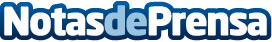 Los jóvenes eligen el sector asegurador por su oferta en IA y tecnología El sector Seguros supera al bancario y se sitúa como uno de los más atractivos para las nuevas generaciones. Según Allianz Partners, este cambio de tendencia supone una oportunidad para las compañías de Seguros y Asistencia, además de un reto: lograr la sinergia entre los profesionales más jóvenes y los colaboradores más veteranosDatos de contacto:Prensa Allianz PartnersAllianz Partners639269253Nota de prensa publicada en: https://www.notasdeprensa.es/los-jovenes-eligen-el-sector-asegurador-por-su Categorias: Nacional Finanzas Inteligencia Artificial y Robótica Seguros Recursos humanos Actualidad Empresarial http://www.notasdeprensa.es